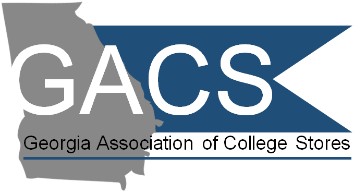 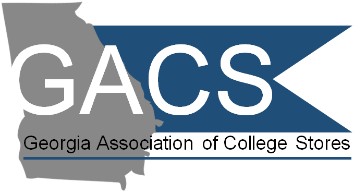 Annual Membership Dues : Stores (Tier based on Annual Sales) □ Up to $999,999  	 	 	 	$100 □ $1,000,000-$2,999,999 	 	 	 	$125 □ $3,000,000-$4,999,999 	 	 	 	$150 □ $5,000,000 & Above 	 	 	 	$175 □ Vendors 	 	 	 	 	$135Membership Period is April 1, 2019-March 31, 2020 Late fee of $25 applies after May 31, 2019 Payment Information □ Check (Made payable to GACS) □ Credit Card (Square)Authorized Signature  	   Membership is subject to GACS Board Approval.  If refused, payment will not be processed.Visit us at www.collegestoresofga.com!!Remit Payment to: GACS, Inc. c/o Annie Barnaby, Treasurer University of North Georgia Campus Connection110 S. Chestatee St. Ste 200Dahlonega, GA 30597Email: annie.barnaby@ung.eduPhone: 706-864-1635  